POHLEDY VNĚJŠÍ     				Příloha č.6 ZD POZICE č.1 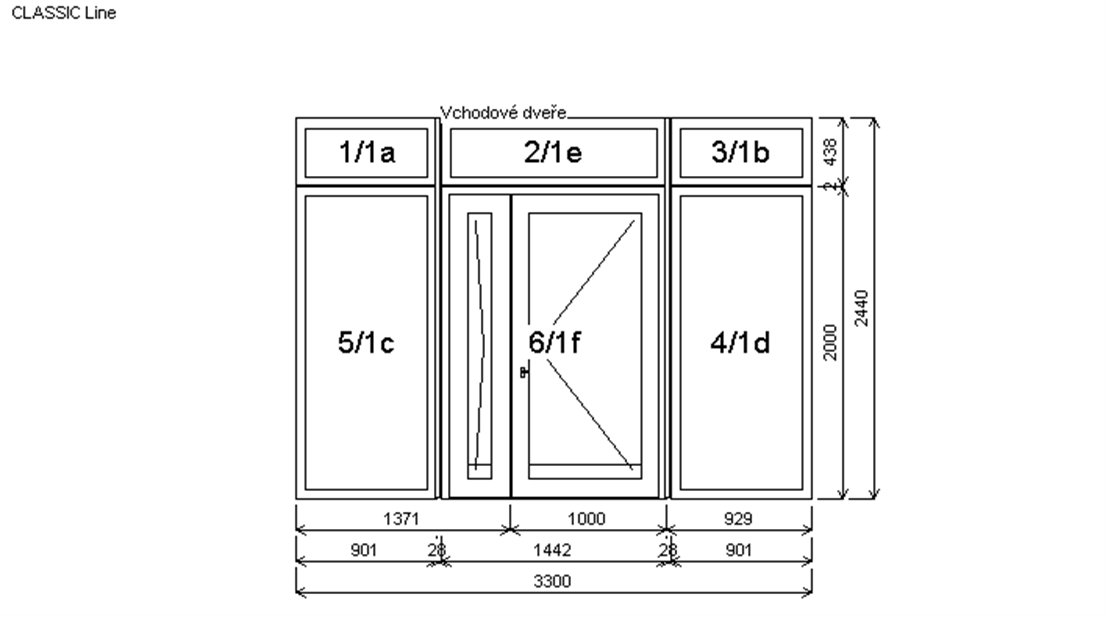 POZICE č.2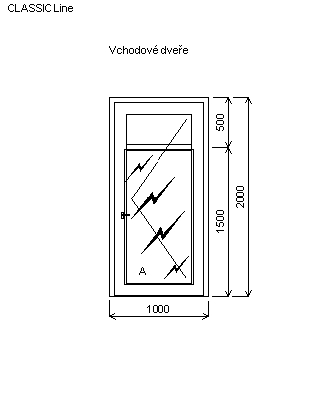 